от 20 февраля 2017 года №59О внесении изменений в постановление администрации Килемарского муниципального района  от 7 июня 2016 года №214 «Об утверждении Перечня муниципального имущества, предназначенного для передачи во владение и (или) пользование субъектам малого и среднего предпринимательства»Во исполнение статьи 18 Федерального закона от 24 июля 2007 года №209-ФЗ «О развитии малого и среднего предпринимательства в Российской Федерации», руководствуясь Положением о порядке формирования, ведения и опубликования Перечня муниципального имущества, находящегося в собственности муниципального образования «Килемарский муниципальный район», предназначенного для передачи во владение и (или) пользование субъектам малого и среднего предпринимательства, утвержденным постановлением администрации муниципального образования «Килемарский муниципальный район» от 07 июля . №62 администрация Килемарского муниципального                                           п о с т а н о в л я е т:Дополнить перечень муниципального имущества, предназначенного для передачи во владение и (или) пользование субъектам малого и среднего предпринимательства пунктом 2 следующего содержания:2. Отделу по управлению муниципальным имуществом и земельными ресурсами администрации Килемарского муниципального района обеспечить размещение настоящего постановления на официальном сайте администрации Килемарского муниципального района в информационно-телекоммуникационной сети Интернет.3. Контроль за исполнением настоящего постановления возложить на руководителя отдела по управлению муниципальным имуществом и земельными ресурсами администрации Килемарского муниципального района Куприянову Н.Л.КИЛЕМАР МУНИЦИПАЛЬНЫЙ РАЙОНЫН АДМИНИСТРАЦИЙ АДМИНИСТРАЦИЯКИЛЕМАРСКОГО МУНИЦИПАЛЬНОГО РАЙОНАПУНЧАЛПОСТАНОВЛЕНИЕ2Земельный участок Российская Федерация, Килемарский район, Городское поселение, пгт. Килемары, ул. Мираучасток 27а17512:03:3101010:564, бытовое обслуживание, земли населенных пунктов20.02.2017 Глава администрации                                                          Килемарского муниципального района                                                  Л. Толмачева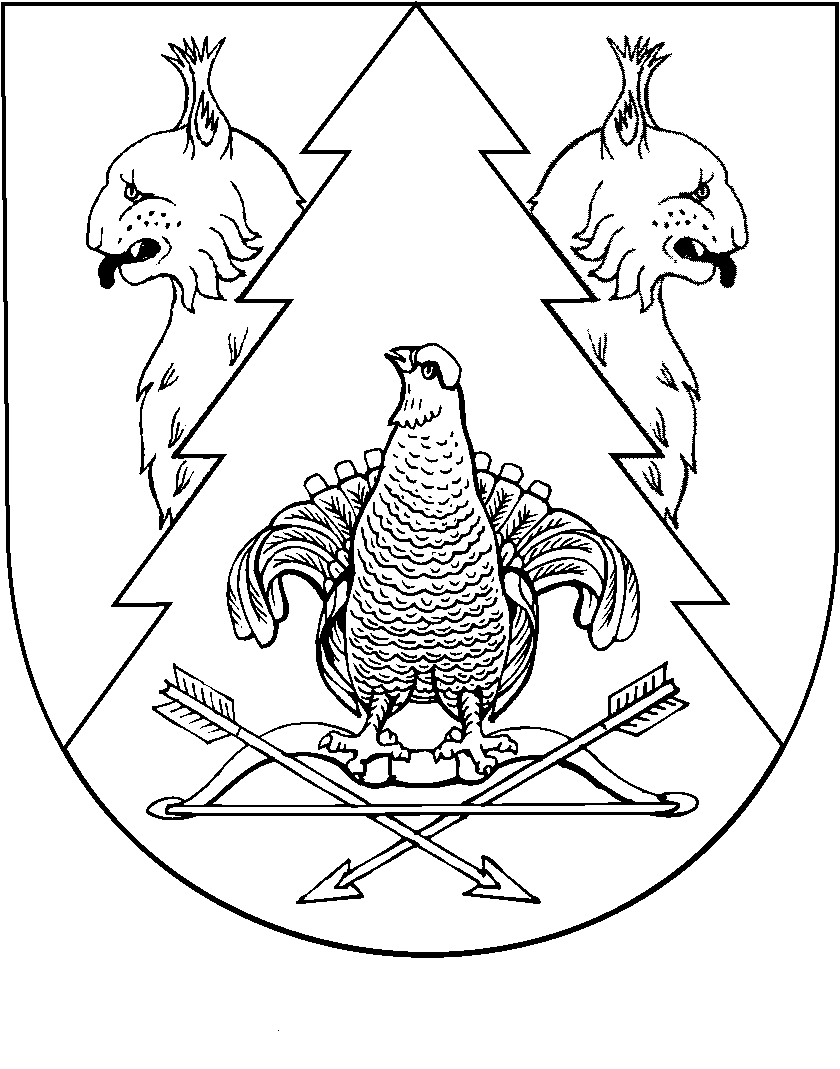 